Pictograms – varied fluencyTask 1 – This is Class 5s favourite t-shirts.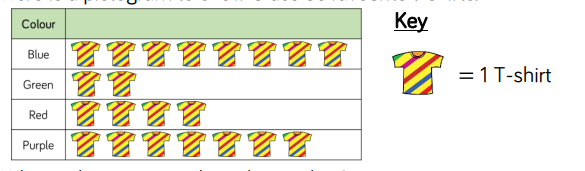 What is the most popular colour t-shirt?What colour is the least popular t-shirt?How many more children chose blue over red?How many children are there in the class?Task 2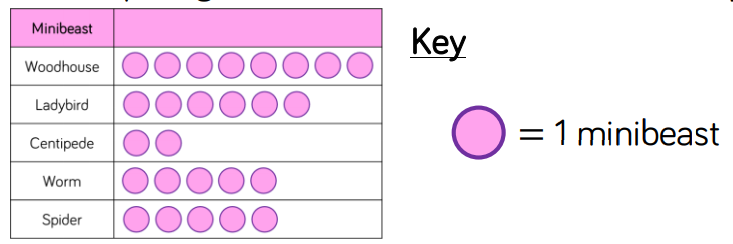 There are ____ ladybirds.There are ____ centipedes and worms altogether. There are ____ more worms than centipedes. What else does the pictogram tell us?Task 3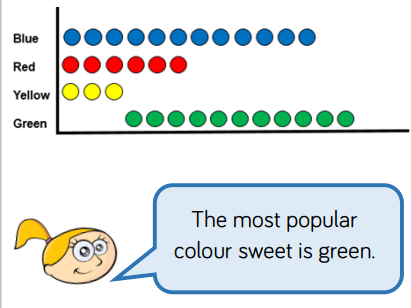 Do you agree or disagree with Eva? Explain your reasoning.Task 4 - Teddy writes these statements about his pictogram: • There were more cows than sheep. • There were the same number of sheep and horses. • There were more chickens than any other animal. • There were less cows than goats. • There were 8 goatsCan you draw a pictogram so that Teddy’s statements are correct? What title would you give it?ChickensCowsSheepGoatsHorses